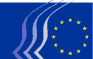 Det Europæiske Økonomiske og Sociale UdvalgBruxelles, den 4. maj 2015Indholdsfortegnelse:1.	EUROPÆISK INTEGRATION (LOVGIVNINGSMÆSSIGE RAMMER)	32.	LANDBRUG OG FISKERI	43.	TRANSPORT	44.	KLIMA OG ENERGI	65.	INDUSTRIPOLITIK	86.	BYPOLITIK	107.	EKSTERNE FORBINDELSER	11Plenarforsamlingen den 22.-23. april havde deltagelse af Maroš Šefčovič, næstformand i Kommissionen med ansvar for energiunionen, Cecilia Malmström, kommissær med ansvar for handel, Pierre Moscovici, kommissær for økonomiske og finansielle anliggender samt beskatning og told, og Annabelle Roig-Granjon fra FN's Flygtningehøjkommissariat (UNHCR).Følgende udtalelser blev vedtaget på plenarforsamlingen:EUROPÆISK INTEGRATION (LOVGIVNINGSMÆSSIGE RAMMER)Selvregulering og samregulering inden for Den Europæiske Unions lovgivningsmæssige rammer (initiativudtalelse)Ordfører:	Jorge Pegado Liz (Gruppen Andre Interesser – PT)Ref.:		EESC-2014-04850-00-00-AC-TRAHovedpunkter:EØSU mener følgende:Selvregulering og samregulering er mekanismer – spontane eller tilskyndede – til regulering af økonomiske og sociale interesser eller handelsmæssige relationer og fremgangsmåder blandt de forskellige økonomiske aktører (stakeholders).Et retsgrundlag findes hverken i EU-traktaterne eller medlemsstaternes forfatninger.Et sådant reguleringsinstrument bør indeholde klare bestemmelser om kriterierne for anerkendelsen af dets retsgyldighed, de styrende principper og dets begrænsninger som ledsagende reguleringsinstrument i det pågældende retssystem.På EU-plan er den interinstitutionelle aftale (IIA) en vigtig etape i fastlæggelsen af det særlige anvendelsesområde for selv- og samregulering i EU.Denne aftale kunne med fordel ledsages af en henstilling til medlemsstaterne om at indføre de samme principper og betingelser på nationalt plan. EØSU anmoder om at blive hørt i forbindelse med denne revision.Kontaktperson: Jean-Pierre Faure(Tlf.: 00 32 2 546 96 15 – e-mail: jean-pierre.faure@eesc.europa.eu)LANDBRUG OG FISKERITilpasningssats for direkte betalinger 2015 (kategori C)Ref.: 	EESC-2015-02052-PAC-TRAHovedpunkter:For at støtte landbrugssektoren i tilfælde af større kriser, der påvirker landbrugsproduktionen eller -distributionen, bør der opbygges en krisereserve ved i begyndelsen af hvert år at reducere de direkte betalinger gennem en mekanisme for finansiel disciplin som omhandlet i artikel 26 i forordning (EU) nr. 1306/2013 om finansiering, forvaltning og overvågning af den fælles landbrugspolitik. De direkte betalinger, der bevilges til en landbruger på grundlag af en støtteansøgning for kalenderåret 2015, nedsættes med 1,393041 %.Eftersom EØSU allerede har behandlet dette forslag i tidligere udtalelser, besluttede det ikke at afgive en ny udtalelse om emnet, men at henvise til den holdning, det tidligere har givet udtryk for.Kontaktpersoner: Eric Ponthieu / Petra Dlouhá(Tlf.: 00 32 2 546 8394 – e-mail: petra.dlouha@eesc.europa.eu)TRANSPORTEn køreplan for et fælles europæisk transportområde – fremskridt og udfordringer (sonderende udtalelse på anmodning af Europa-Parlamentet)Ordfører:	Raymond Hencks (Arbejdsgivergruppen – LU)Medordfører: 	Stefan Back (Arbejdstagergruppen – SE)Ref.:			EESC-2015-00399-00-00-AS-TRAHovedpunkter:EØSU gentager sin støtte til de mål, der blev opstillet i køreplanen for et fælles europæisk transportområde 2011 (hvidbog) (i det følgende benævnt "køreplanen").Større udfordringer hæmmer fortsat oprettelsen af et fælles europæisk transportområde, der skal skabe bæredygtig, økonomisk vækst og arbejdspladser samt fremme job af høj kvalitet og gode arbejdsforhold.En effektiv gennemførelse af Den Europæiske Fond for Strategiske Investeringer (EFSI) kunne supplere Connecting Europe-faciliteten (CEF-finansieringen). Dette ville frigøre flere CEF-midler i de tilfælde, hvor privat investering eller afgifter ikke er en løsning, som f.eks. i forbindelse med projekter i tyndt befolkede eller fjerntliggende regioner. Udvalget understreger, at de 2,7 mia. euro, der skal overføres fra CEF's transportbudget til EFSI, bør øremærkes til transport.EØSU noterer sig erklæringen i køreplanen om, at der er lang vej endnu, førend det indre marked for transport er fuldført. Udvalget støtter målsætningen som fastsat i Kommissionens meddelelse om at fuldføre gennemførelsen af et fælles jernbanemarked i Europa, der sikrer transport af høj kvalitet, og uden grænserelaterede problemer. Udvalget glæder sig ligeledes over, at Kommissionen har til hensigt at præcisere reglerne om markedsadgang i forbindelse med vejtransport for at fremme gennemførelsen og kontrollen med overholdelsen af reglerne.EØSU bifalder, at Juncker-Kommissionen agter at sætte fokus på social dumping. Udvalget anmoder Kommissionen om at foreslå foranstaltninger til forebyggelse af dette fænomen og beder medlemsstaterne om at styrke overholdelsen af reglerne og kontrollen, bl.a. ved hjælp af et forbedret grænseoverskridende samarbejde – herunder udveksling af oplysninger og passende sanktioner, navnlig hvad angår skuffeselskaber og proformaselvstændige. Smuthuller i lovgivningen om adgang til forskellige transportfag/erhvervsmæssige tilladelser og om koordinering af de sociale sikringsordninger skal fjernes. Kontrolforanstaltninger skal være forholdsmæssige og må ikke lægge en unødvendig administrativ byrde på de berørte parter.Udvalget påpeger desuden, at målene for trafikoverflytning skal være elastiske og tilpasses lokale forhold. Dette er især vigtigt, for så vidt angår den grænse på 300 km, der søges fastsat for vejgodstransporten, og som ikke fungerer i fjerntliggende og tyndt befolkede regioner med et begrænset jernbanenet.EØSU foreslår at inkludere et nyt initiativ i køreplanen, der skal tilføjes til listen i bilag I – nemlig at fordoble anvendelsen af den offentlige transport i byområder i 2030, hvilket skal ske ved hjælp af anlæg og infrastruktur, der fremmer mobiliteten for fodgængere, cyklister og ældre eller personer med handicap, som led i mobilitetsplaner for byområder.Kontaktperson: Nuno Quental(Tlf.: 00 32 2 546 9347 – e-mail: Nuno.Quental@eesc.europa.eu)KLIMA OG ENERGIForvaltningssystem / Rammen for klima- og energipolitikkerne frem til 2030 (sonderende udtalelse på anmodning af Kommissionen)Ordfører:	Richard Adams (Gruppen Andre Interesser – UK)Medordfører: 	Ulla Sirkeinen (Arbejdsgivergruppen – FI)Ref.:			EESC-2015-00105-00-00-AS-TRAHovedpunkter:Rammen for EU's klima- og energipolitikker er baseret på omfattende tidligere lovgivning, hvoraf en del kun er ufuldstændigt omsat eller ineffektivt implementeret. For at gøre energiunionen til virkelighed skal der indføres yderligere lovgivning, som skal implementeres nøje. En robust forvaltningsramme er af vital betydning, og den mest effektive form for forvaltning er den, hvor metoderne til at aftale, hvordan målsætningen skal defineres og gennemføres, ses som et fælles anliggende, der inddrager samtlige aktører.EØSU anbefaler derfor, at en struktureret dialog mellem alle aktørerne obligatorisk kædes sammen med forvaltningsprocessen. Denne dialog vil fokusere på energi som et afgørende element for at opnå en bæredygtig omstilling og gennemføre en klimavenlig politik. Samtidig skal den tage hensyn til den miljømæssige dimension af energiomstillingen og inddrage arbejdsmarkedets parter for at sikre, at der tages hensyn til sociale problemstillinger i forbindelse med energi. EU's lovgivende institutioner bør som en understøttende proces parallelt med energiunionen og EU's kamp mod klimaændringerne artikulere og udvikle et tydeligt politisk lederskab med henblik på at etablere og deltage i en sådan dialog om spørgsmål i relation til energiomstillingen. Dette bør navnlig tage form af en uafhængig og tillidsskabende europæisk energidialog, som sikrer, at alle aktører repræsenteres på afbalanceret vis med henblik på at udveksle information, udtrykke synspunkter og øve indflydelse på politikudformningen vedrørende energispørgsmål og dermed aktivt engagere sig i energiomstillingen.Kontaktperson: Joanna Ziecina(Tlf.: 00 32 2 546 9509 – e-mail: Joanna.Ziecina@eesc.europa.eu)Konsekvenser af klima- og energipolitikken for landbrugs- og skovbrugssektoren (sonderende udtalelse)Ordfører: 	Mindaugas Maciulevičius (Gruppen Andre interesser – LT)Ref.: 		EESC-2014-06932-AS-TRAHovedpunkter:EØSU understreger, at klimaændringerne er en global udfordring. EU og medlemsstaterne bør tage hensyn til de forskelle, der er på politikker rundt omkring i verden, og undersøge virkningerne af potentielle klimaændringer og modvirkningsforanstaltninger, når de træffer beslutning om EU’s bidrag til den globale klimaaftale. EU’s politik skal leve op til udfordringen om at bevare fødevaresikkerheden på trods af den stigende efterspørgsel og samtidig opretholde konkurrenceevnen i EU’s landbrugs- og skovbrugssektor og virke tiltrækkende for EU's lokale producenter, uden at der skabes unødvendige byrder for landbrugerne og skovejerne. EU bør føre an som et eksempel på økonomisk, socialt og miljømæssigt bæredygtigt landbrug. EU’s rammepolitik skal være sammenhængende og konsekvent.Beslutningen om at integrere arealanvendelse, ændringer i arealanvendelse og skovbrug (LULUCF) i målene om reduktion af drivhusgasemissioner for perioden efter 2020 indebærer en høj grad af usikkerhed for landbrugssektoren og i visse tilfælde for skovbrugssektoren. Enhver afgørelse skal være videnskabeligt baseret og bør træffes efter en grundig konsekvensanalyse af de forskellige muligheder på medlemsstatsniveau. EØSU opfordrer til fleksibilitet, især i de medlemsstater, der har et markant lavere CO2-fodaftryk i landbrug eller skovbrug.I betragtning af de positive økonomiske og sociale virkninger, navnlig for jobskabelsen i landdistrikter, efterlyser EØSU en aktiv strategi, der tager hensyn til potentialet for en bæredygtig og økonomisk levedygtig udvikling af biomasse som kilde til bioenergi, af bioøkonomien i almindelighed og af bæredygtigt intensivt landbrug, garanterer stabile yderligere indkomster for landbrugere, skovejere og landsamfund samt fremmer investeringer i infrastruktur og sociale behov i landdistrikterne.Forskning, innovation og udvikling er de vigtigste drivkræfter for overgangen til bæredygtigt landbrug og skovbrug, herunder bioenergi og bioøkonomi, i overensstemmelse med de klimapolitiske mål. EØSU opfordrer EU-institutionerne og medlemsstaterne til at øge finansieringen af det arbejde, der bliver gjort på dette område, og opfordrer til en fælles indsats, hvor forskningsmiljøerne udveksler resultater. Nøglen til en vellykket implementering af innovation er en aktiv promovering over for slutbrugerne i landbrugs- og skovbrugssektoren via rådgivende organer og uddannelsesinstitutioner.Kontaktperson:	Stella Brozek-Everaert(Tlf.: 00 32 2 546 9202 – e-mail: stella.brozekeveraert@eesc.europa.eu)INDUSTRIPOLITIK	En industripolitik for den europæiske glassektorOrdfører:	Josef Zbořil (Arbejdsgivergruppen – CZ)Medordfører:	Enrico Gibellieri (Arbejdstagergruppen – IT)Ref.:		EESC-2014-04990-00-00-ASFor at sikre arbejdspladser og oprette et passende investeringsklima for Europas glasindustri, således at den kan forblive på forkant med innovationen, er det vigtigt at imødegå de store udfordringer ved hjælp af en europæisk industripolitik for sektoren.De europæiske producenters konkurrenceevne bør styrkes:ved at sikre lige konkurrencevilkår med konkurrenter fra tredjelande med hensyn til de kumulative omkostninger, der opstår som følge af gennemførelsen af EU's miljølovgivning;ved at sikre en bedre regulering og forudsigelige rammevilkår;ved at imødegå de høje energipriser i den kommende energiunion;ved at handle hurtigere i form af effektive handelsforanstaltninger, når den fair konkurrence er i fare.I den henseende kræver indvirkningen på SMV'er særlig opmærksomhed, og der må gives passende støtte om nødvendigt. Evalueringen af de kumulative omkostningers konsekvenser for sektoren bør tjene som et udgangspunkt for gennemførelsen af Kommissionens dagsorden for "bedre regulering".Revisionen af EU's emissionshandelssystem for tiden efter 2020 skal baseres på solid dokumentation og tage højde for sektorens begrænsede råderum hvad angår en yderligere reduktion af drivhusgasemissionerne.En vellykket model for en cirkulær økonomi har fungeret i de sidste 40 år i glasemballagesektoren, og nu må der navnlig skabes incitamenter til genanvendelse i sektoren for bygningsglas, således at lokale glasindsamlingsordninger kan videreudvikles.EU skal anvende alle tilgængelige værktøjer for at sætte skub i efterspørgslen og udnytte glasprodukters potentiale til at støtte overgangen til en lavemissions-, energieffektiv og cirkulær økonomi.Der er brug for en politik, der i højere grad kan sikre, at uddannelses- og erhvervsuddannelsessystemerne tager højde for arbejdsmarkedets behov.Det er vigtigt at koordinere og harmonisere EU's politikker (energi, klima, forskning, handel, miljø, konkurrence, beskæftigelse m.m.). Inddragelsen af arbejdsmarkedets parter overordnet set og især etableringen af en europæisk sektordialog kan danne grundlaget for en industripolitik for glasindustrien.Kontaktperson: Alain Colbach(Tlf.: 00 32 2 546 9170 – e-mail: alain.colbach@eesc.europa.eu)Biomedicinsk teknik og plejesektorenOrdfører:	Edgardo Maria Iozia (Arbejdstagergruppen – IT)Medordfører:	Dirk Jarré (DE)Ref.:		EESC-2014-04419-00-00-AC-TRAHovedpunkter:Biomedicinsk teknik er ikke bare en delmængde af den moderne lægevidenskab. Den moderne lægevidenskab sikrer frem for alt vigtige fremskridt gennem anvendelse af produkterne fra biomedicinsk teknik.Europa bør anerkende disciplinen som en selvstændig videnskab. Dette vil bidrage til at fremme europæiske virksomheders internationale konkurrenceevne. EØSU anbefaler at gøre den rolle, som sektoren for medicinsk udstyr spiller i økonomien og inden for sundhedspleje mere synlig – f.eks. gennem en egen kategori for biomedicinsk teknik og plejesektoren på hjemmesiden http://ec.europa.eu/research/health – at konsolidere finansieringen af forsknings- og udviklingsaktiviteter og produktudvikling samt stille finansiering til rådighed for forvaltning, udbredelse og udnyttelse af innovationer.Noget, der i høj grad vækker bekymring, er i øvrigt, at medicinsk udstyr anses for at være industriprodukter og derfor kan certificeres af private organer. Det er nødvendigt at udvikle en mere dækkende garanti for, at certificeringen er af høj kvalitet. EØSU støtter Europa-Parlamentets nylige beslutning om medicinsk udstyr.Endelig er der behov for en tidsramme på mindst ti år, hvis man skal etablere et sammenhængende program for sundhedsydelser, som tilstræber en effektiv udnyttelse af nye teknologier inden for sundhedspleje. Der er et stort behov for en stabil vision og faste målsætninger som en hjørnesten for effektiv sundhedspleje i fremtiden.Kontaktperson: Aleksandra Wieczorek(Tlf.: 00 32 2 546 9389 – e-mail: aleksandra.wieczorek@eesc.europa.eu)BYPOLITIKDen bymæssige dimension af EU's politikker – Centrale elementer i en EU-dagsorden for byerneOrdfører:	Etele Baráth (Gruppen Andre Interesser – HU)Ref.:		EESC-2014-05226-00-01-AC-TRADen nytiltrådte Kommission og dens retningslinjer for "En ny start for Europa", som den har offentliggjort, vil få en betydelig indvirkning på byernes og byområdernes udvikling.Det er nødvendigt at revurdere byernes og byområdernes rolle og at tilpasse denne rolle bedre til opgaverne. Der vil kunne skabes en betydelig merværdi ved i højere grad at trække på de ressourcer, som byerne og deres regionale systemer besidder, udnytte de økonomiske og sociale fordele ved flerniveaustyring samt koordinere de forskellige sektorpolitikker på by- og regionsplan.Det er vigtigt, hensigtsmæssigt og nødvendigt at udarbejde en dagsorden for byerne og indføre en fuldgyldig EU-politik for byerne for at afhjælpe de nuværende mangler. For at fastlægge rammerne for dagsordenen for byerne vil man også være nødt til at udvikle en strategi for det europæiske bynetværk.Koordineringsorganet "på højt niveau", hvis medlemmer kommer fra de 28 EU-lande, og som er oprettet for at styrke forvaltningen af de makroregionale strategier, vil kunne påtage sig rollen som vigtigste garant for en koordineret og partnerskabsbaseret bypolitik.Kommissionen bør udvikle den styringskapacitet, som kræves for at løse opgaverne i forbindelse med en koordineret gennemførelse af den foreslåede bypolitik og med opfølgningen og evalueringen heraf. Formålet kunne også være at udarbejde en sammenhængende og effektiv EU-dagsorden for byerne helt frem til 2050.Kontaktperson: Helena Polomik(Tlf.: 00 32 2 546 9215 – e-mail: helena.polomik@eesc.europa.eu)EKSTERNE FORBINDELSERCivilsamfundets rolle i forbindelserne mellem EU og Albanien (sonderende udtalelse)Ordfører:	Ionuţ Sibian (Gruppen Andre Interesser – RO)Ref.: 			EESC-2014-06949-00-00-AS-TRAHovedpunkter:Kommissionen bad ved brev af 4. september 2014 fra kommissær Maroš Šefčovič Det Europæiske Økonomiske og Sociale Udvalg om i overensstemmelse med artikel 262 i traktaten og artikel 9 i samarbejdsaftalen mellem EØSU og Kommissionen at udarbejde en sonderende udtalelse om Civilsamfundets rolle i forbindelserne mellem EU og Albanien. Forslaget til udtalelse er baseret på EØSU's forgangne arbejde og en studie fra februar 2015.I udtalelsen fremhæves følgende punkter:EØSU tilskynder til en mere gennemsigtig og inklusiv tilgang overfor civilsamfundsorganisationerne, herunder arbejdsmarkedets parter, på alle niveauer i EU-tiltrædelsesprocessen. De nationale myndigheder skal sikre civilsamfundsorganisationernes inddragelse i alle arbejds-/ekspertgrupper, der er relevante for integrationsprocessen, i betragtning af deres ekspertise på nøgleområder.Kommissionens statusrapporter bør derfor omfatte inddragelse af civilsamfundsorganisationerne i tiltrædelsesprocessen gennem en mere dybtgående analyse af mål og resultater i overensstemmelse med GD for Udvidelses retningslinjer om EU's støtte til civilsamfundet 2014-2020 samt GD Udvidelses retningslinjer om EU-støtte til frihed og integritet i medierne i 2014-2020.EØSU understreger, at det er vigtigt at styrke den civile og sociale dialog i Albanien. Derfor bør institutionel støtte for udvikling af interessenters kapacitetsopbygning baseres på nationale og EU-finansieringsordninger.Den sociale dialog bør yderligere fremmes på nationalt, regionalt og lokalt niveau. EØSU opfordrer regeringerne til at gøre bedst mulig brug af de eksisterende institutioner, især det nationale arbejdsmarkedsråd.EØSU opfordrer den albanske regering til at forpligte sig til en mere præcis og forudsigelig tidsplan og tildele ressourcer til gennemførelse af foranstaltninger i køreplanen for den albanske regerings politik til fordel for et gunstigere miljø til udvikling af civilsamfundet og til hurtigt at få etableret et nationalt råd for civilsamfundet.Udvælgelseskriterierne for medlemmerne i det nationale civilsamfundsråd bør fremgå af lovbestemmelser, og civilsamfundsorganisationerne bør etablere deres egne gennemsigtige mekanismer i udpegelsen af deres repræsentanter. Det nationale civilsamfundsråds rolle skal være forenelig med de andre forvaltningsstrukturer, der har til formål at fremme samarbejdet med og inddragelsen af civilsamfundsorganisationer for at sikre komplementaritet og undgå spild af ansvar og ressourcer.Nyligt vedtagne love og bestemmelser (såsom loven om adgang til information, loven om underretning og høring samt Ministerrådets afgørelse nr. 953 vedrørende moms for nonprofitorganisationer) bør fremmes bedre, og der bør iværksættes mekanismer til sikring af opnåelse af de fastsatte mål. EØSU lægger navnlig vægt på vigtigheden af at garantere civilsamfundsorganisationerne finansiel levedygtighed og bæredygtighed.Kontaktperson: Cédric Cabanne(Tlf.: 00 32 2 546 9355 – e-mail: cedric.cabanne@eesc.europa.eu)_____________PLENARFORSAMLINGEN 
 
DEN 22. OG 23. APRIL 2015 
 
OVERSIGT OVER VEDTAGNE UDTALELSERDette dokument er tilgængeligt på alle de officielle EU-sprog på EØSU's hjemmeside:http://www.eesc.europa.eu/?i=portal.en.documents#/boxTab1-2De omtalte udtalelser kan konsulteres online via udvalgets søgemaskine:http://www.eesc.europa.eu/?i=portal.en.opinions-search